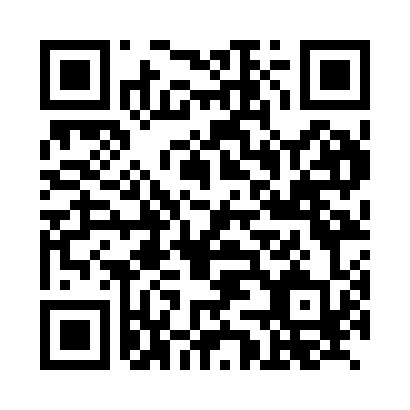 Prayer times for Trockenborn, GermanyWed 1 May 2024 - Fri 31 May 2024High Latitude Method: Angle Based RulePrayer Calculation Method: Muslim World LeagueAsar Calculation Method: ShafiPrayer times provided by https://www.salahtimes.comDateDayFajrSunriseDhuhrAsrMaghribIsha1Wed3:225:471:105:138:3510:492Thu3:185:451:105:138:3610:523Fri3:155:431:105:148:3810:554Sat3:125:411:105:148:4010:585Sun3:085:391:105:158:4111:016Mon3:055:381:105:168:4311:047Tue3:015:361:105:168:4411:078Wed2:585:341:105:178:4611:109Thu2:555:331:105:188:4711:1410Fri2:555:311:105:188:4911:1711Sat2:545:301:105:198:5011:1712Sun2:535:281:105:198:5211:1813Mon2:535:271:105:208:5311:1914Tue2:525:251:105:208:5511:1915Wed2:515:241:105:218:5611:2016Thu2:515:221:105:228:5811:2117Fri2:505:211:105:228:5911:2118Sat2:505:201:105:239:0111:2219Sun2:495:181:105:239:0211:2320Mon2:495:171:105:249:0311:2321Tue2:485:161:105:249:0511:2422Wed2:485:151:105:259:0611:2423Thu2:485:131:105:259:0711:2524Fri2:475:121:105:269:0911:2625Sat2:475:111:105:269:1011:2626Sun2:465:101:105:279:1111:2727Mon2:465:091:105:279:1211:2728Tue2:465:081:115:289:1311:2829Wed2:465:071:115:289:1511:2930Thu2:455:071:115:299:1611:2931Fri2:455:061:115:299:1711:30